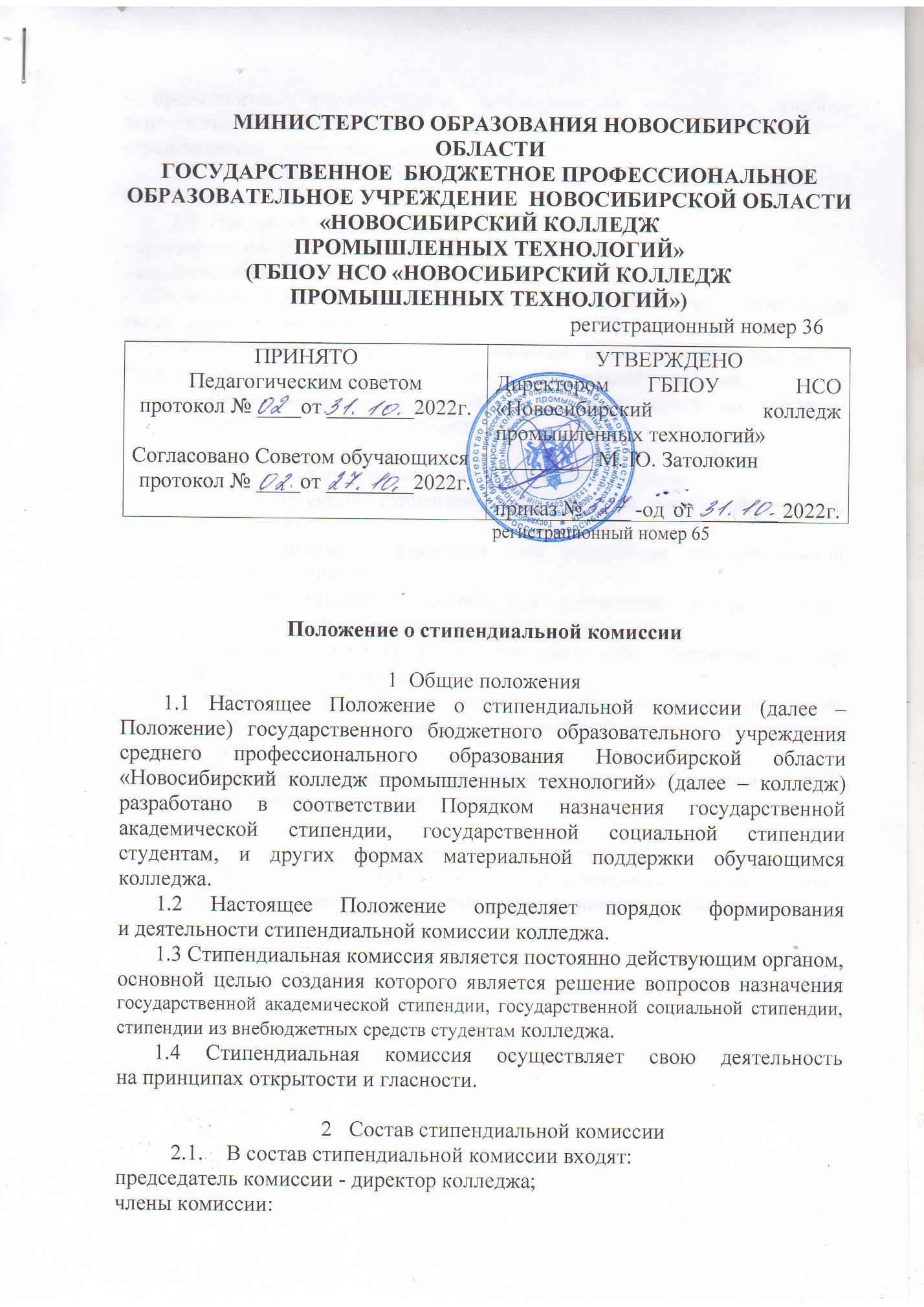 - представители администрации, педагогических работников, учебно-вспомогательного персонала;-представитель совета обучающихся.         2.2 Стипендиальная комиссия формируется приказом директора колледжа на один учебный год.          2.3  Председатель стипендиальной комиссии: - организует работу стипендиальной комиссии; - ведет заседания стипендиальной комиссии; - обеспечивает соблюдение действующего законодательства и локальных актов при принятии решений.         2.4 Секретарь стипендиальной комиссии ведет протокол заседаний, делает выписки из протокола заседания стипендиальной комиссии.         2.5 Члены комиссии ведут разъяснительную работу по вопросам стипендиального обеспечения студентов. 3  Компетенция стипендиальной комиссии 3.1 К компетенции стипендиальной комиссии относится решение следующих вопросов: -согласование кандидатур студентов для назначения государственной академической стипендии; -согласование кандидатур студентов для назначения государственных социальных стипендий студентам;-согласование кандидатур студентов для назначения стипендии за счет внебюджетных средств колледжа;-взаимодействие со структурными подразделениями колледжа для получения материалов и необходимой информации при решении вопросов, относящихся к её компетенции;3.2  Заседания стипендиальной комиссии правомочно, если на нем присутствует не менее ¾ от общего числа его членов. 4  Заключительные положения4.1 Стипендиальная комиссия несёт ответственность за своевременное
и качественное выполнение задач, определённых настоящим Положением.